LOYOLA COLLEGE (AUTONOMOUS), CHENNAI – 600 034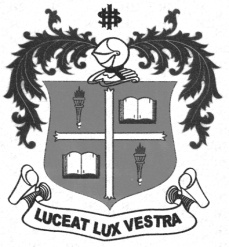 B.A. DEGREE EXAMINATION – TAMIL LIT.,SECOND SEMESTER – APRIL 2011SO 2100 - SOCIAL INSTITUTIONS OF FAMILY,MARRIAGE & KINSHIP                 Date : 09-04-2011 	Dept. No.	        Max. : 100 Marks                 Time : 1:00 - 4:00 	                                             PART AAnswer the following in about 30 words each          		                                (10×2=20 marks)      1.  What are Social Institutions?Give the difference between Institution and Association.3.   Define Family.4.   What is a nuclear family?5.   What is Marriage?6.   What is Mehr or Dower?7.   What is Kinship?8.   What is meant by joking relationship?9.   State Iravathi Karve’s definition of Joint family.10. What are single parent families?                             PART B Answer any FIVE questions in about 300 words each		                              (5 × 8=40 marks)      11. What is religion? Explain its importance in an individual’s life.12. Describe the functions of Family.13. What is Endogamy? Explain its types.14. Describe the rites and aims of Hindu marriage.15. Explain Divorce among Muslims.16. Explain primary and secondary kinship.Highlight the merits and demerits of joint family.		                             PART C Answer any TWO questions in about 1,200 words each.		                                (2×20=40 marks)18. Explain the characteristics and functions of social institutions.19. Explain the rules of kinship.20. Describe the institution of marriage among Muslims.21. Dwell on the changing patterns in the structure and functions of family.*********